 Colegio Santa María de Maipú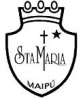 Departamento de Religión y Filosofía GUIA  DE AUTOAPRENDIZAJE   DE RELIGION TERCERO  MEDIOPRIMER TRIMESTRENombre_______________________________ Curso: III medio            Fecha:__________                                                                               DIOS Y LA NATURALEZA: PARTE IIIOBSERVA EL SIGUIENTE LINK DE LA CLASE Y RESPONDE LAS SIGUIENTES PREGUNTAS: 1.- Completa el siguiente cuadro con la información mas relevante de San Francisco de Asís 2.- Señala 3 aspectos relevantes de la Vida de Francisco de Asís, que lo hacen a la vista de la Iglesia, ser un Santo 1.- A pesar de provenir de una familia rica, renunció a su fortuna para seguir a Jesús2.- Durante toda su vida se dedicó a los pobres y a contemplar la creación de Dios 3.- Recibió en vida los estigmas de Jesús 2.- Lee el siguiente comics y responde a las siguientes preguntas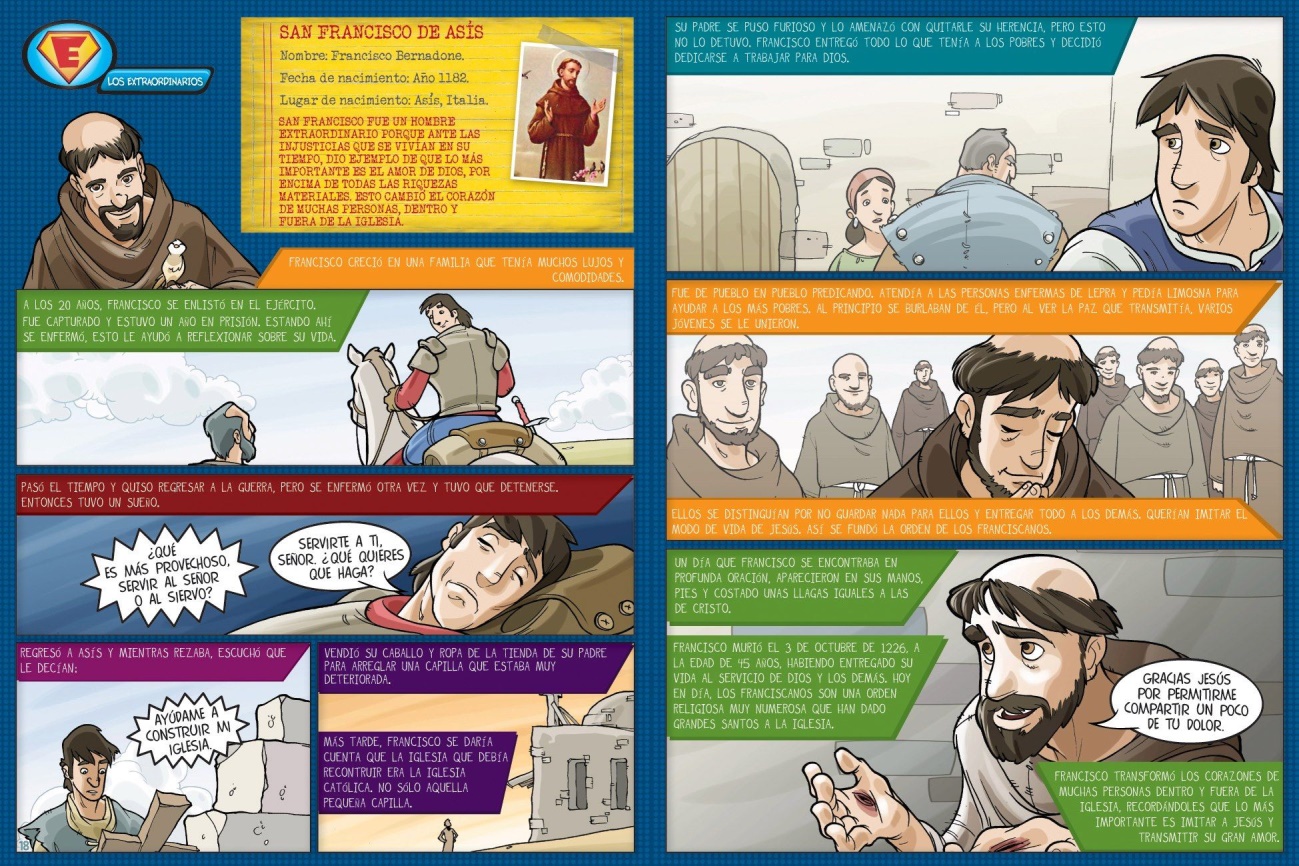 De que trata el comic. Resumen en dos líneas Es un resumen de la vida de Francisco de Asís, y como encontró su vocación en el amor al prójimo y a la naturaleza abandonando el apego pro lo material. ¿Qué me llama la atención de este comics? Respuesta personal ¿Qué ejemplo me da San Francisco de Asís? Amor por todas las criaturas de Dios, en especial los animales y su humildad para seguir el camino de Jesús ¿Qué puedo hacer yo para servir a los pobres?               Respuesta personal Síntesis de la clase: Recorta y Pega este resumen en tu cuaderno 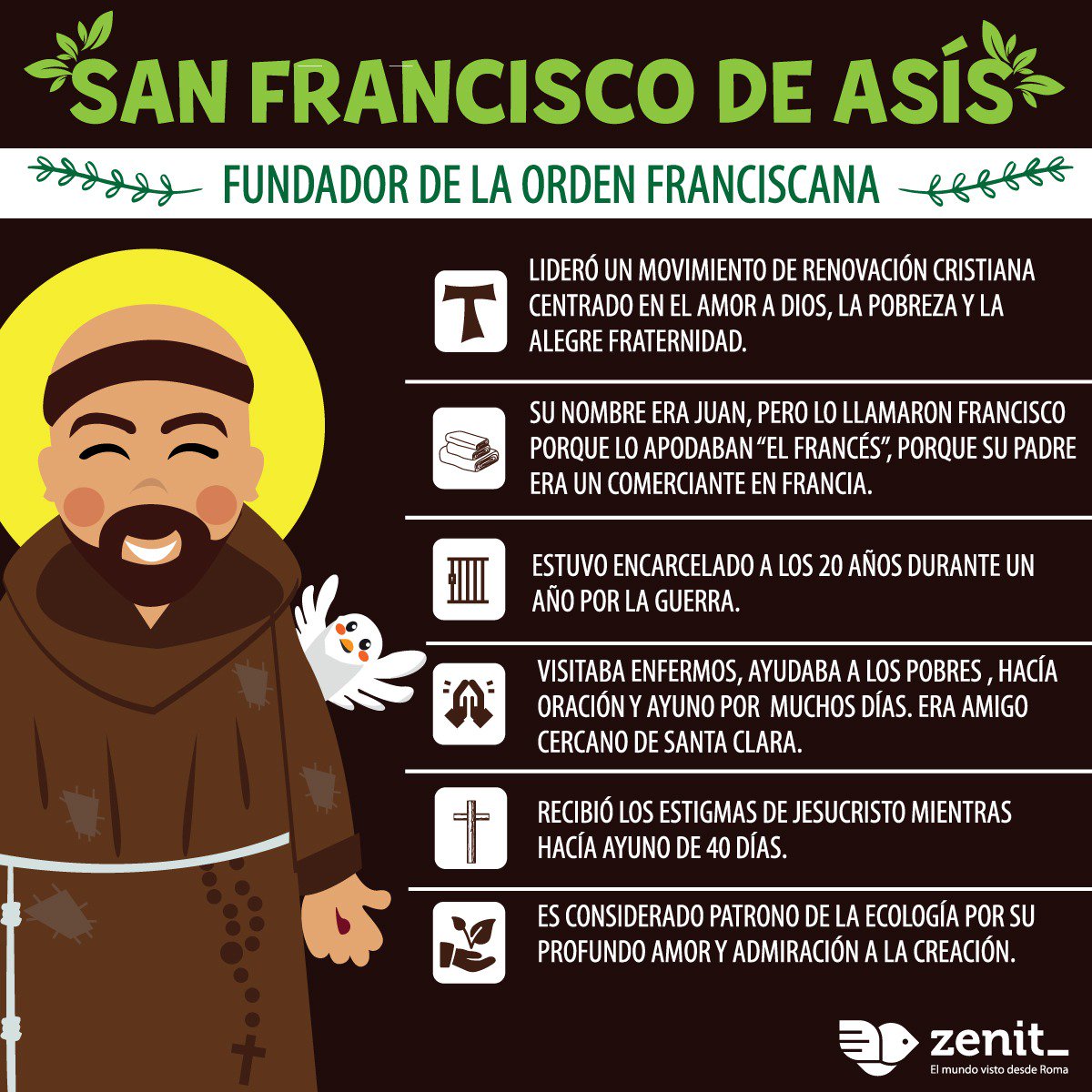 Aspecto Característica Nombre verdadero Giovanni di Pietro BernardonePaís de origen FranciaFecha de Festividad 4 octubre Fecha de Canonización 16 julio 1228